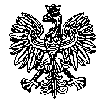 KOMENDA WOJEWÓDZKA POLICJIz siedzibą w RadomiuSekcja Zamówień Publicznych	ul. 11 Listopada 37/59,   26-600 Radomtel. 47 701 31 03		tel. 47 701 20 07 Radom, dnia 15.07.2022r Egz. pojedynczy l.dz. ZP – 1438/22					RTJ 44/22WYKONAWCYInformacja o unieważnieniu postępowania 
w części dotyczącej zadania nr: 1,2,3,4,5,7,8,12,13,14,15,16,19Usługa  parkowania/przechowywania pojazdów/rzeczy zabezpieczonych przez Policję i na jej koszt oraz innych pojazdów zleconych przez Policję do prowadzonych postępowań, z podziałem na:Parkowanie/przechowywanie rowerów, motocykli, pojazdów trójkołowych lub czterokołowych, pojazdów samochodowych o masie nieprzekraczającej 550 kg;Parkowanie/przechowywanie  pojazdów samochodowych o DMC do 3,5T;Parkowanie/przechowywanie pojazdów samochodowych o DMC przekraczającej 3,5T, a nieprzekraczającej 16T, przyczep oraz naczep;Parkowanie/przechowywanie pojazdów samochodowych o DMC przekraczającej 16T;Przechowywanie części samochodowych, motocyklowych oraz depozytów na powierzchni 10m2.Nr wew. postępowania 26/22 (ID 621265)Ogłoszenie nr 2022/BZP 00189528 z dnia 2022-06-01Zamawiający – Komenda Wojewódzka Policji z siedzibą w Radomiu, działając na podstawie art. 260 ust. 1 i 2 ustawy z dnia 11 września 2019r. Prawo zamówień publicznych (Dz. U. z 2021 r., poz. 1129 z późn. zm.) zawiadamia, że postępowanie zostało unieważnione na niżej wymienione zadania: Zadanie nr 1 - KMP Płock, CBŚP o/Płock, ul. Kilińskiego 8, 09-400 PłockUzasadnienie prawne - art. 255 ust. 2 ustawy z dnia 11 września 2019r. Prawo zamówień publicznych 
(Dz. U. z 2021r. poz. 1129 ze zm.).Uzasadnienie faktyczne - wszystkie złożone w postępowaniu oferty podlegały odrzuceniu.Zadanie nr 2 – KMP Ostrołęka, CBŚP o/Ostrołęka, ul. Janusz Korczaka 16, 07-409 OstrołękaUzasadnienie prawne - art. 255 ust. 1 ustawy z dnia 11 września 2019r. Prawo zamówień publicznych 
(Dz. U. z 2021r. poz. 1129 ze zm.).Uzasadnienie faktyczne - Do upływu terminu składania ofert  tj. do dnia 14.06.2022r. do godziny 12:00 – 
w przedmiotowym postępowaniu za pośrednictwem platformy zakupowej dostępnej pod adresem https://platformazakupowa.pl/pn/kwp_radom  dla zadania nr 2 nie złożono żadnej oferty;
Zadanie nr 3 – KPP Białobrzegi, ul. Żeromskiego 23, 26-800 BiałobrzegiUzasadnienie prawne - art. 255 ust. 1 ustawy z dnia 11 września 2019r. Prawo zamówień publicznych 
(Dz. U. z 2021r. poz. 1129 ze zm.) Uzasadnienie faktyczne - Do upływu terminu składania ofert  tj. do dnia 14.06.2022r. do godziny 12:00 – 
w przedmiotowym postępowaniu za pośrednictwem platformy zakupowej dostępnej pod adresem https://platformazakupowa.pl/pn/kwp_radom  dla zadania nr 3 nie złożono żadnej oferty;
Zadanie nr 4 – KPP Ciechanów, ul. 11 Pułku Ułanów Legionowych 25, 06-400 CiechanówUzasadnienie prawne - art. 255 ust. 1 ustawy z dnia 11 września 2019r. Prawo zamówień publicznych 
(Dz. U. z 2021r. poz. 1129 ze zm.) .Uzasadnienie faktyczne - Do upływu terminu składania ofert  tj. do dnia 14.06.2022r. do godziny 12:00 – 
w przedmiotowym postępowaniu za pośrednictwem platformy zakupowej dostępnej pod adresem https://platformazakupowa.pl/pn/kwp_radom  dla zadania nr 4 nie złożono żadnej oferty;
Zadanie nr 5 – KPP Gostynin, ul. 3-go Maja 17, 09-500 GostyninUzasadnienie prawne - art. 255 ust. 1 ustawy z dnia 11 września 2019r. Prawo zamówień publicznych 
(Dz. U. z 2021r. poz. 1129 ze zm.),Uzasadnienie faktyczne - Do upływu terminu składania ofert  tj. do dnia 14.06.2022r. do godziny 12:00 – 
w przedmiotowym postępowaniu za pośrednictwem platformy zakupowej dostępnej pod adresem https://platformazakupowa.pl/pn/kwp_radom  dla zadania nr 5 nie złożono żadnej oferty;
Zadanie nr 7 – KPP Kozienice, ul. Radomska 1, 26-900 KozieniceUzasadnienie prawne - art. 255 ust. 1 ustawy z dnia 11 września 2019r. Prawo zamówień publicznych 
(Dz. U. z 2021r. poz. 1129 ze zm.) .Uzasadnienie faktyczne - Do upływu terminu składania ofert  tj. do dnia 14.06.2022r. do godziny 12:00 – 
w przedmiotowym postępowaniu za pośrednictwem platformy zakupowej dostępnej pod adresem https://platformazakupowa.pl/pn/kwp_radom  dla zadania nr 7 nie złożono żadnej oferty;
Zadanie nr 8 – KPP Lipsko, ul. Spacerowa 31A, 27-300 LipskoUzasadnienie prawne - art. 255 ust. 1 ustawy z dnia 11 września 2019r. Prawo zamówień publicznych 
(Dz. U. z 2021r. poz. 1129 ze zm.) .Uzasadnienie faktyczne - Do upływu terminu składania ofert  tj. do dnia 14.06.2022r. do godziny 12:00 – 
w przedmiotowym postępowaniu za pośrednictwem platformy zakupowej dostępnej pod adresem https://platformazakupowa.pl/pn/kwp_radom  dla zadania nr 8 nie złożono żadnej oferty;
Zadanie nr 12 – KPP Przasnysz, ul. Świerkowa 5, 06-300 PrzasnyszUzasadnienie prawne - art. 255 ust. 1 ustawy z dnia 11 września 2019r. Prawo zamówień publicznych 
(Dz. U. z 2021r. poz. 1129 ze zm.) .Uzasadnienie faktyczne - Do upływu terminu składania ofert  tj. do dnia 14.06.2022r. do godziny 12:00 – 
w przedmiotowym postępowaniu za pośrednictwem platformy zakupowej dostępnej pod adresem https://platformazakupowa.pl/pn/kwp_radom  dla zadania nr 12 nie złożono żadnej oferty;
Zadanie nr 13 - KPP Pułtusk, ul. Rynek 23, 06-100 PułtuskUzasadnienie prawne - art. 255 ust. 2 ustawy z dnia 11 września 2019r. Prawo zamówień publicznych 
(Dz. U. z 2021r. poz. 1129 ze zm.).Uzasadnienie faktyczne - wszystkie złożone w postępowaniu oferty podlegały odrzuceniu.Zadanie nr 14 – KPP Sierpc, ul. Kilińskiego 24C, 09-200 Sierpc Uzasadnienie prawne - art. 255 ust. 1 ustawy z dnia 11 września 2019r. Prawo zamówień publicznych 
(Dz. U. z 2021r. poz. 1129 ze zm.) .Uzasadnienie faktyczne - Do upływu terminu składania ofert  tj. do dnia 14.06.2022r. do godziny 12:00 – 
w przedmiotowym postępowaniu za pośrednictwem platformy zakupowej dostępnej pod adresem https://platformazakupowa.pl/pn/kwp_radom  dla zadania nr 14 nie złożono żadnej oferty;
Zadanie nr 15 – KPP Szydłowiec, ul. Kościuszki 194, 26-500 SzydłowiecUzasadnienie prawne - art. 255 ust. 1 ustawy z dnia 11 września 2019r. Prawo zamówień publicznych 
(Dz. U. z 2021r. poz. 1129 ze zm.) .Uzasadnienie faktyczne - Do upływu terminu składania ofert  tj. do dnia 14.06.2022r. do godziny 12:00 – 
w przedmiotowym postępowaniu za pośrednictwem platformy zakupowej dostępnej pod adresem https://platformazakupowa.pl/pn/kwp_radom  dla zadania nr 15 nie złożono żadnej oferty;
Zadanie nr 16 - KPP Węgrów, ul. Józefa Piłsudskiego 6, 07-100 WęgrówUzasadnienie prawne - art. 255 ust. 2 ustawy z dnia 11 września 2019r. Prawo zamówień publicznych 
(Dz. U. z 2021r. poz. 1129 ze zm.).Uzasadnienie faktyczne - wszystkie złożone w postępowaniu oferty podlegały odrzuceniu.Zadanie nr 19 – KPP Żuromin ul. Warszawska 8, 09-300 ŻurominUzasadnienie prawne - art. 255 ust. 1 ustawy z dnia 11 września 2019r. Prawo zamówień publicznych 
(Dz. U. z 2021r. poz. 1129 ze zm.) .Uzasadnienie faktyczne - Do upływu terminu składania ofert  tj. do dnia 14.06.2022r. do godziny 12:00 – 
w przedmiotowym postępowaniu za pośrednictwem platformy zakupowej dostępnej pod adresem https://platformazakupowa.pl/pn/kwp_radom  dla zadania nr 19 nie złożono żadnej oferty;
      Z poważaniem         								        Kierownik        Sekcji Zamówień Publicznych    								KWP zs. w Radomiu      								  Justyna KowalskaEgz. pojedynczy Opracował: Małgorzata WójcikInformację o unieważnieniu postępowania w ramach zadania 1,2,3,4,5,7,8,12,13,14,15,16,19 przekazano Wykonawcom za pośrednictwem platform zakupowej Open Nexus w dniu 15.07.2022r. a także udostępniono na stronie internetowej prowadzonego postępowania pod adresem: https://platformazakupowa.pl/pn/kwp_radom w dniu 15.07.2022r.